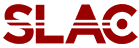 Leave Blank                                MFD NON-COMPLIANCE REPORT # 30836-4PART NAME:1D LENS BLANKDATE:2/19/142/19/142/19/14PF/SA NO.:PF-391-853-19 R0INSPECTOR:K. CABANK. CABANK. CABANWORK ORDER NO.:30836-4ENGINEER:D. SCHAFEREXT.:4314VENDORMFDROUTE TO:MTLFNSHMTLFNSHMTLFNSHReason For Non-Compliance:Action (UAI,RWK,SCRP)** Out of 72 parts, 15 passed Flatness, Parallelism, & No Burrs. was out of tolerance ranging from .0012 - .0050.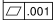  was out of tolerance ranging from .0013 - .0055.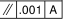 There were Burrs on 4 parts.Engineer Signature:Date: